Уважаемые родители!Спасибо за то, что, не смотря на занятость и нехватку времени, проявляете сердечное участие в жизни нашего детского сада! Вы помогаете в создании атмосферы тепла и уюта на наших участках.

 Спасибо семьям воспитанников:Бабушке Атанова Димы, Ольге ЛеонтьевнеМаме и папе Сергеева Богдана  Алине Геннадьевне и Андрею Витальевичу,Маме Даниеляна Марка, Наталье Ивановне,Бабушке Каширина Кирилла, Людмиле Петровне.Спасибо Вам за помощь многократно,Спасибо Вам за добрые дела,Нам Вам сказать без памяти приятноБольшущей БЛАГОДАРНОСТИ слова!!!

 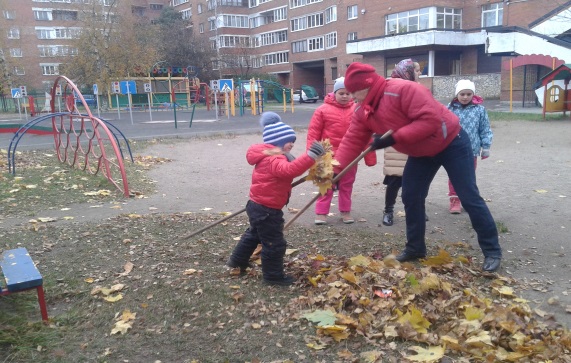 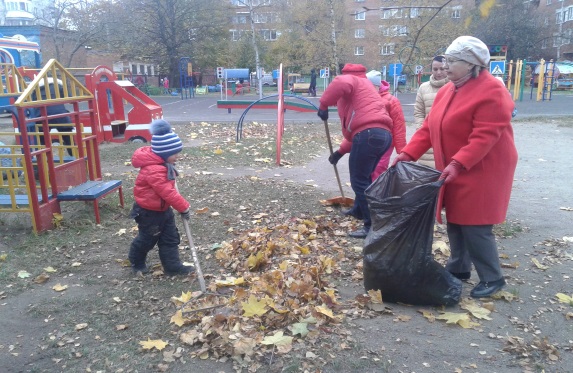 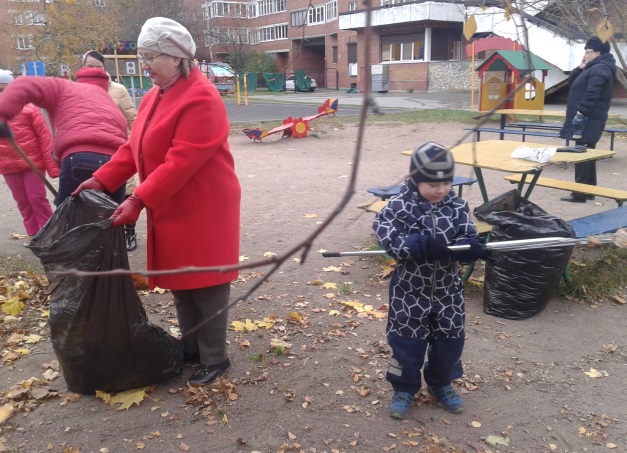 